Зарегистрировано в УправленииМинистерства юстиции РФпо Иркутской области 06.02.2024№ RU385200002024001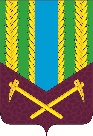 Иркутская область Муниципальное образование«Тулунский район»ДУМАТулунского муниципального районавосьмого созываРЕШЕНИЕ26 декабря 2023 г.				                                        № 41                                              г.Тулун	О внесении изменений и дополнений в 	Устав муниципального образования 	«Тулунский район»		В целях приведения Устава муниципального образования «Тулунский 	район» 	в соответствие с Федеральным законом от 06.10.2003 года № 131-	ФЗ «Об 	общих принципах организации местного самоуправления в 	Российской 	Федерации», руководствуясь статьями 27, 44, 74 Устава 	муниципального 	образования «Тулунский район», Дума Тулунского 	муниципального района РЕШИЛА:	1.Внести прилагаемые изменения и дополнения в Устав муниципального 	образования «Тулунский район» (в редакции решения Думы Тулунского 	муниципального района от 05.06.2023 года № 418).2.Поручить врио мэра Тулунского муниципального района Вознюку А.В.	обеспечить государственную регистрацию внесенных 	изменений и 	дополнений в Устав муниципального образования «Тулунский 	район» в 	соответствии с законодательством.	3.Опубликовать настоящее решение в информационном бюллетене 	«Вестник 	Тулунского 	района» и разместить на 	официальном сайте 	администрации Тулунского 	муниципального 	района 	в информационно-	телекоммуникационной сети «Интернет» 	после 	государственной 	регистрации.4. Контроль по исполнению пунктов 2, 3 настоящего решения возложить на врио мэра Тулунского муниципального района Вознюка А.В.        Председатель Думы Тулунского        муниципального района                                                               М.С.Шавель        Врио мэра Тулунского        муниципального района                                                                А.В.ВознюкПриложение                                                                            к решению Думы Тулунского                                                                                      муниципального района                                                                 от 26.12.2023 г. № 41Изменения и дополненияв Устав муниципального образования«Тулунский район» (далее – Устав)(в редакции решения Думы   Тулунского муниципального районаот 05.06.2023 года № 418)1.Абзац 2 части 2 статьи 24 изложить в следующей редакции«	Полномочия Думы начинаются со дня начала работы Думы нового созыва. Началом работы Думы нового созыва является день первого заседания вновь избранной Думы в правомочном составе. С момента начала работы Думы нового созыва полномочия Думы прежнего созыва прекращаются»;2.Часть 7 статьи 28 изложить в следующей редакции:«7.Организационное, информационное, правовое, кадровое, материально-техническое обеспечение деятельности Думы муниципального района осуществляет аппарат Думы, структура и численность которого утверждается решением Думы муниципального образования. Положение об аппарате Думы утверждается решением Думы муниципального района.»;3.Статью 19 дополнить частью 9.2. следующего содержания:"9.2. Мэр муниципального района освобождается от ответственности за несоблюдение ограничений и запретов, требований о предотвращении или об урегулировании конфликта интересов и неисполнение обязанностей, установленных Федеральным законом и другими федеральными законами в целях противодействия коррупции, в случае, если несоблюдение таких ограничений, запретов и требований, а также неисполнение таких обязанностей признается следствием не зависящих от него обстоятельств в порядке, предусмотренном частями 3 - 6 статьи 13 Федерального закона от 25 декабря 2008 года N 273-ФЗ "О противодействии коррупции".";4. Статью 34.1.   дополнить частью 8.3. следующего содержания:"8.3. Депутат освобождается от ответственности за несоблюдение ограничений и запретов, требований о предотвращении или об урегулировании конфликта интересов и неисполнение обязанностей, установленных  Федеральным законом и другими федеральными законами в целях противодействия коррупции, в случае, если несоблюдение таких ограничений, запретов и требований, а также неисполнение таких обязанностей признается следствием не зависящих от указанных лиц обстоятельств в порядке, предусмотренном частями 3 - 6 статьи 13 Федерального закона от 25 декабря 2008 года N 273-ФЗ "О противодействии коррупции".